От работодателя:                                             От работников МБДОУ: Заведующий МБДОУ                                        Председатель первично     ________Ширяева Н.Н.                                    профсоюзной организации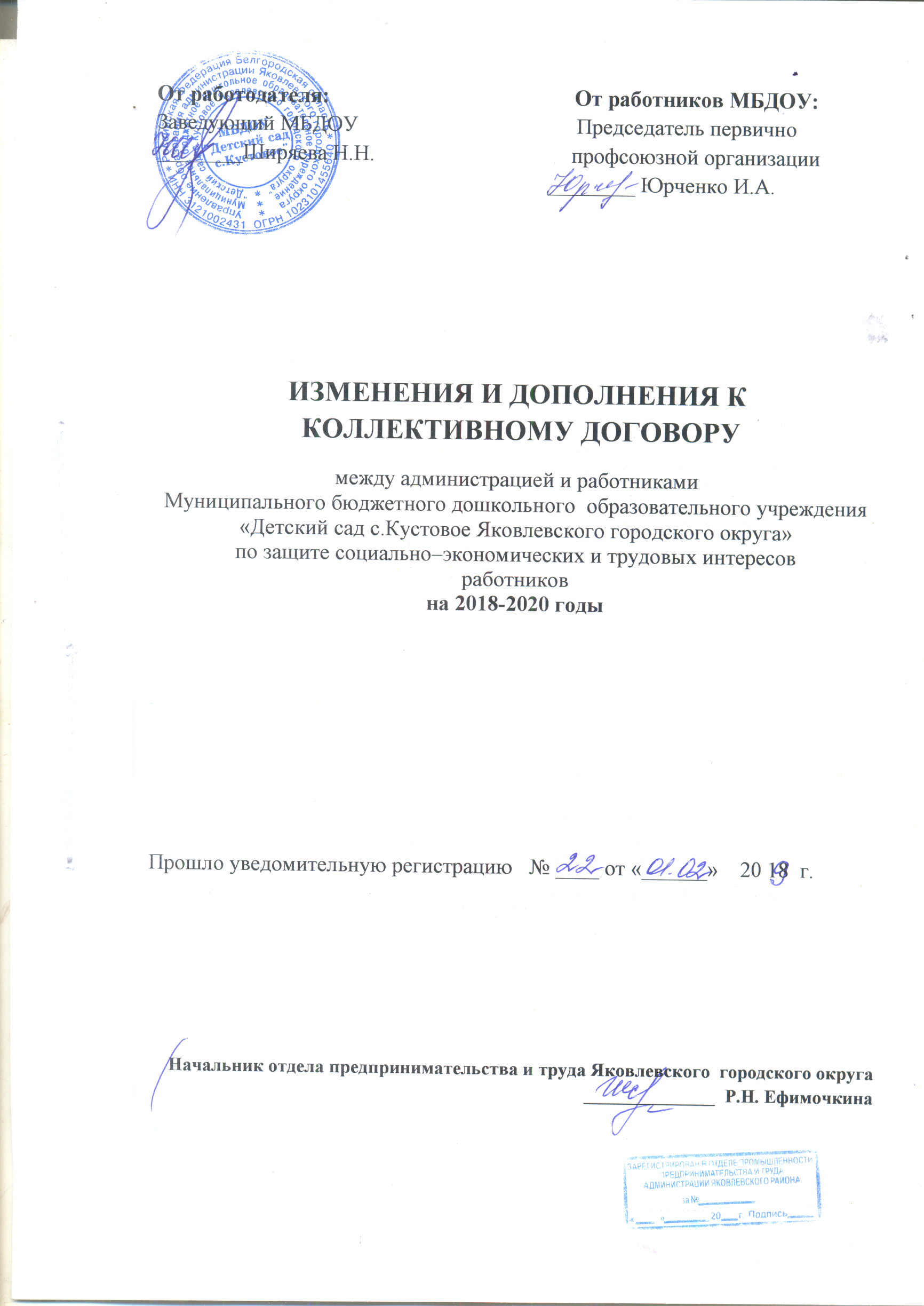                                                                         ________ Юрченко И.А.ИЗМЕНЕНИЯ И ДОПОЛНЕНИЯ К
 КОЛЛЕКТИВНОМУ ДОГОВОРУ Между администрацией и работниками муниципального бюджетного дошкольного  образовательного учреждения «Детский сад с.Кустовое Яковлевского городского округа» по защите социально–экономических и трудовых интересов работниковна 2018-2020 годыПрошло уведомительную регистрацию   № ____ от «______»    20 18  г.                        Начальник отдела социально-трудовых отношений и муниципального                        заказа администрации Яковлевского  городского округа                                                                                      ______________  Р.Н. ЕфимочкинаПункт 6.20 читается в следующей редакции:С 1 января 2019 года минимальная заработная плата устанавливается в сумме 11280 рублей в месяц.  Пункт 7.2.13. читается в следующей редакции:Предусмотреть денежное вознаграждение за счет фонда экономии заработной платы в размере одного должностного (базового) оклада работникам, согласно постановлению главы муниципального района «Яковлевский район Белгородской области» от 25 сентября 2008 года № 383,  по достижению женщинам 55 лет и 50 лет (льготная пенсия), мужчинам 60 лет. 